Principio del formularioFinal del formulario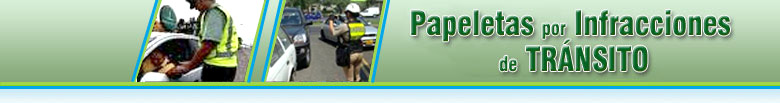 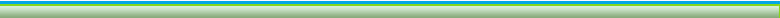 